Daily Visitor Log 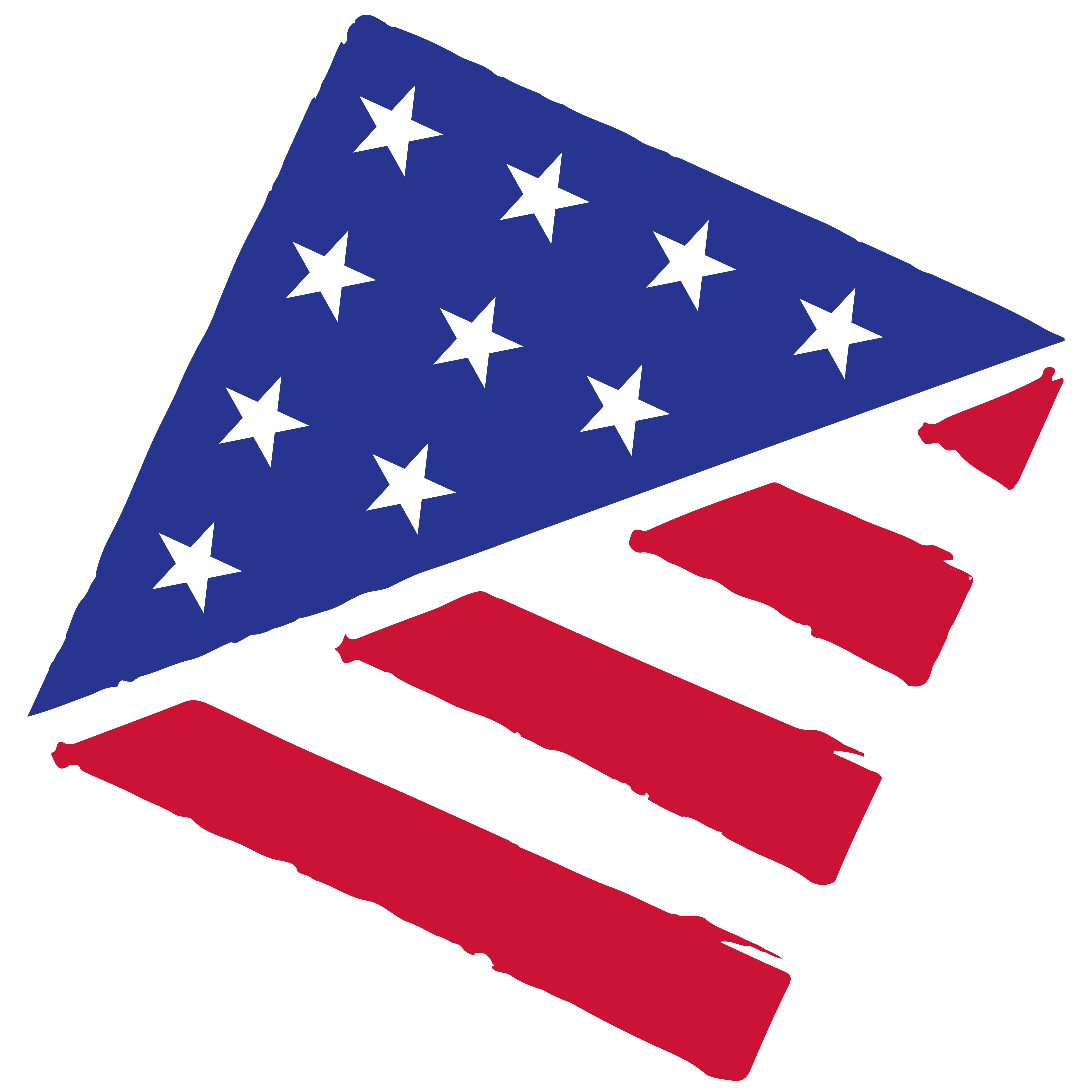 American Corner <name> Name & SurnameDateEmail Address or mobile phone 
(your preferred contact method)Reason for visitstudy/attend program/use Internet / otherWould you like to receive notifications of upcoming programs?